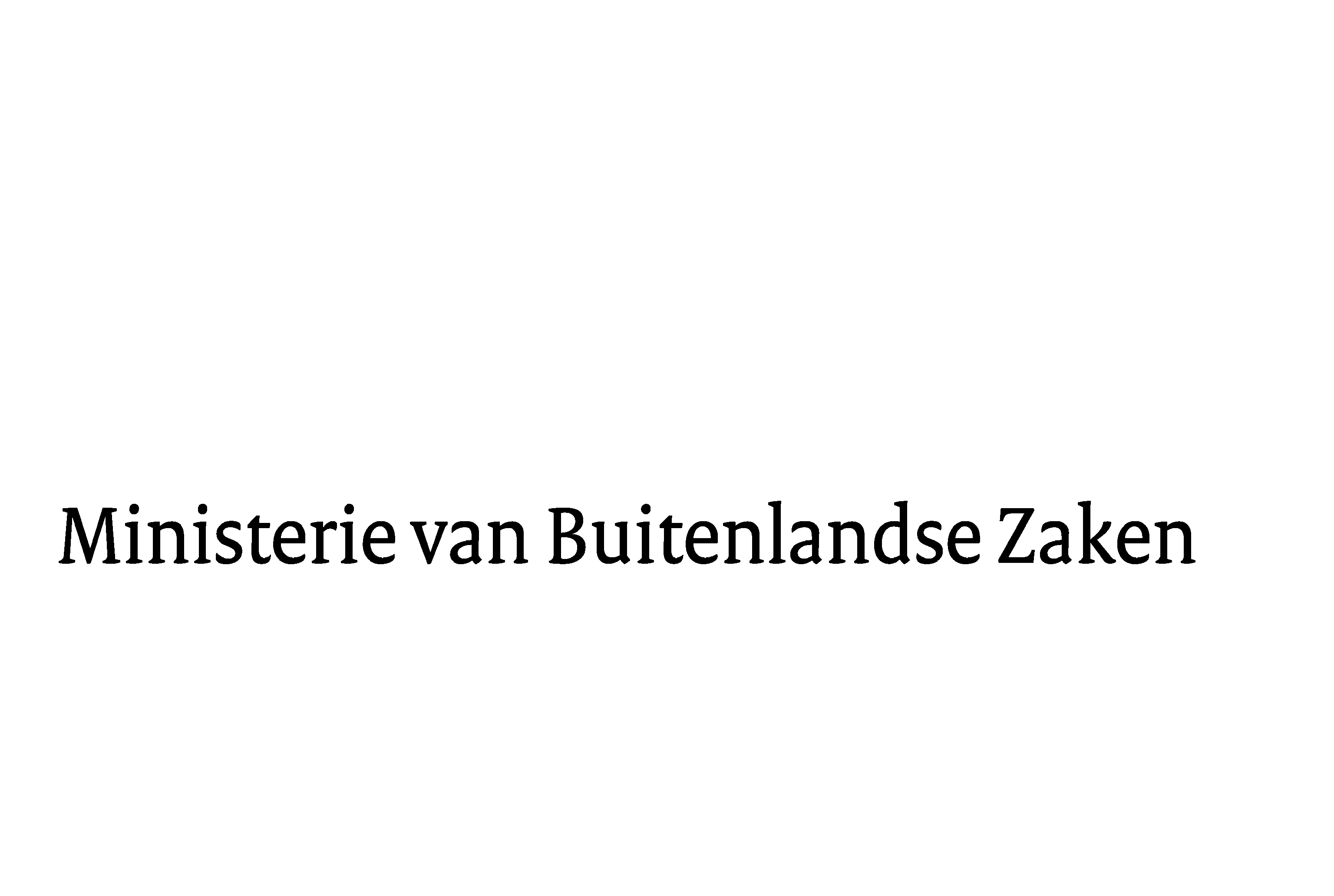 Aan de Voorzitter van deTweede Kamer der Staten-GeneraalBinnenhof 4Den HaagDatum  6 november 2015Betreft Uw verzoek inzake feitelijke vragen begroting Buitenlandse Zaken 2016 en HGIS-nota 2016Bureau Secretaris-GeneraalBezuidenhoutseweg 672594 AC Den HaagPostbus 20061Nederland www.rijksoverheid.nlOnze ReferentieMINBUZA-2015.595228Uw Referentie34301/2015D3789034300-V/2015D37892Bijlage(n)2Graag bied ik u hierbij de reactie aan op de verzoeken van de vaste commissie voor Buitenlandse Zaken van 9 oktober 2015 met kenmerken 34301/2015D37890 en 34300-V/2015D37892 inzake feitelijke vragen begroting Buitenlandse Zaken 2016 en feitelijke vragen HGIS-nota 2016.De Minister van Buitenlandse Zaken,Bert KoendersPagina 1 van 1